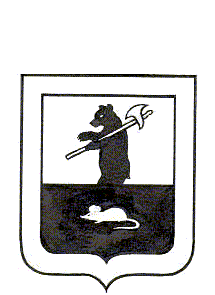 АДМИНИСТРАЦИЯ ГОРОДСКОГО ПОСЕЛЕНИЯ МЫШКИНПостановлениег. Мышкин	26.01.2023                                                                                                       № 8/1О признании утратившим силу Постановление Администрации городского поселения Мышкин         В соответствии с Федеральным законом от 06.10.2003 №131-ФЗ «Об общих принципах организации местного самоуправления в Российской Федерации»,ПОСТАНОВЛЯЕТ:         1. Признать утратившим силу постановление Администрации городского поселения Мышкин от 25.01.2023 № 7 «Об определении мест для отбывания наказания в виде исправительных работ и обязательных работ на территории городского поселения Мышкин».        2. Настоящее постановление разместить на официальном сайте городского поселения Мышкин в информационно-телекоммуникационной сети «Интернет».        3.Контроль за исполнением настоящего постановления оставляю за собой.        4.Настоящее постановление вступает в силу после его подписания.Глава городского поселения Мышкин	                                                                 А.А. Кошутина